中国农业大学“英才学校”培养方案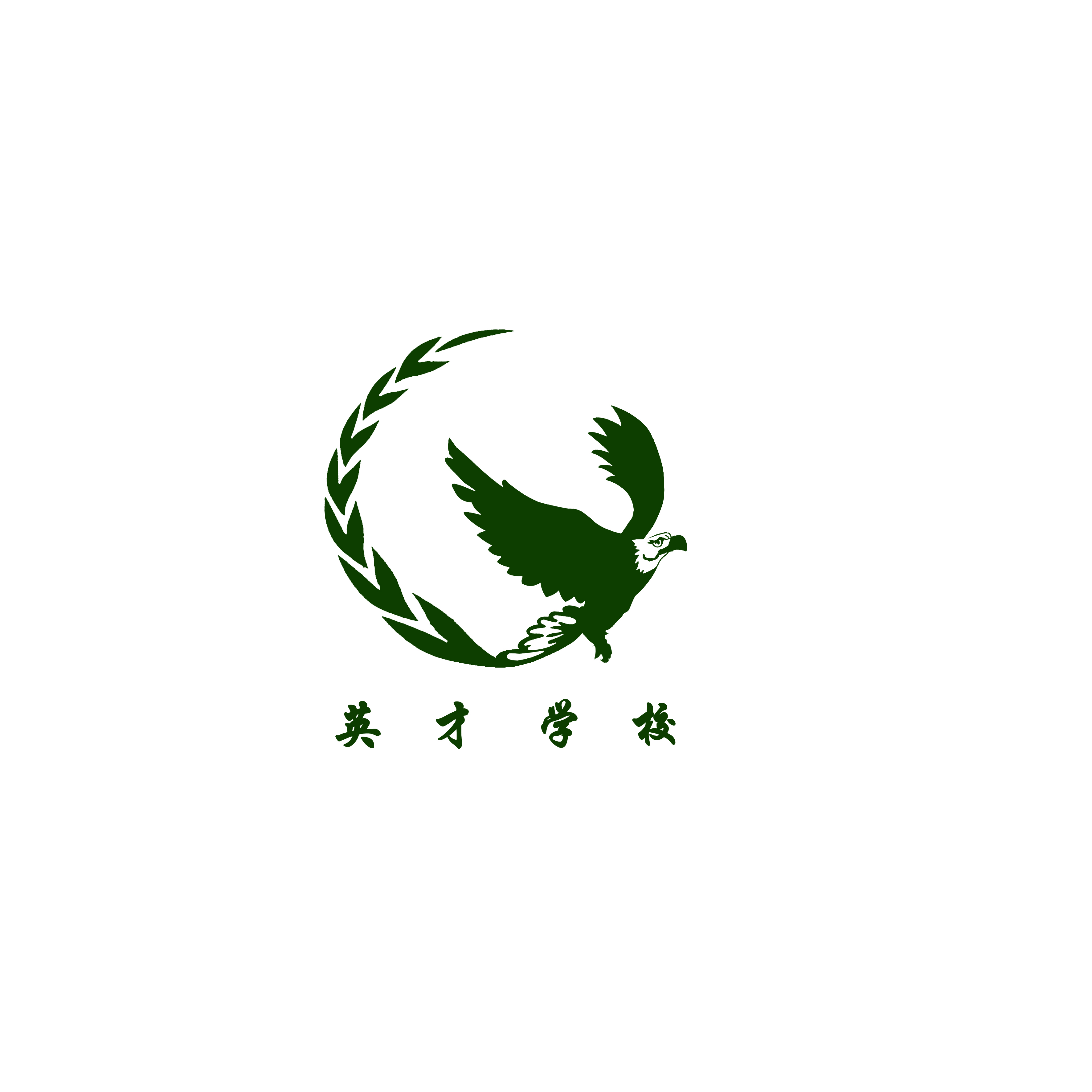 一、培养目标中国农业大学“英才学校”以培养具有强烈社会责任感、开阔的视野、较强的领导能力、了解中国国情的知行合一的高素质管理人才为目标。在培养过程中充分挖掘校内外优秀教育资源，融入“跳出专业束缚、强化实践能力”的教育理念，构建以课程学习、日常交流讨论活动为主体，实践锻炼和对外交流为补充的培养体系。完成所有培养环节，通过考核的学员，颁发“英才学校”毕业证书。二、培养内容1．理论学习（1）在校理论课程学习由校团委设计课程学习内容，学员必修《大学生领导力提升》课程。该课程将从时事政治评述、三农问题剖析、社会工作案例、中外政治制度比较、中国外交形势与政策、党政方针解读、领导力提升及一些实用技能培训等方面选择开设课程，部分课程或将依托农大“名家论坛”、中国农业人才论坛、“三农人物”走进中国农业大学等大型活动开展。（2）阅读课外经典对推荐书目中的书籍（见附录一）或秘书处推荐的书籍等进行研读，每月开展读书分享会，并关注经济、政治、文化、社会建设时事政治热点话题，结合自己的思考，提交个人阅读感悟。（3）影片赏析结合经典教育资源和近期热门学习活动开展线下观影活动，与阅读课外经典相结合，以多种形式提供对于红色记忆、祖国建设、个人成长等相关主题的学习，提高学员的爱国主义精神和奋斗意识。（4）青年理论课题（高级班）高级班学员必须完成一项青年理论研究课题。2.培训锻炼（1）心理团培目的：开展破冰活动，让学员相互认识、交流、了解，增强组内及班内的凝聚力。时间：每年秋季学期班级及小组建立后（2）素质拓展训练目的：加强团队建设，促进团队融合，提升学员团队意识，树立对“英才学校”的认同感。地点：北京怀柔、密云、房山等拓展基地时间：每年春季学期开学后第一个月某周末内容：由专业培训师根据学员的人数和预期目的确定。（3）假期军事基地实习（待定）目的：集中学习马列主义中国化的最新理论成果、党的路线方针政策等，以培养团队精神、牺牲精神和爱国热情为主主要目的，结合基本军事训练，体验军旅生活。地点：某部队军事基地 时间：每年7-8月暑期开学前某周，为期7天3.英才社会实践时间：寒假5-7天、暑假1-2周目的：培养学员团队合作能力，为培养其成为具有强烈社会责任感、开阔的视野、了解中国国情的知行合一的高素质管理人才做准备。内容：依托学校当年的社会实践项目及现有资源，以英才班小组等为单位在不同的实践地点开展寒假、暑期社会实践，提交英才实践系列新闻及感悟。4.英才品牌目的：培养学员团队合作能力和学校主人翁意识，为培养其具有强烈责任感、活跃的思维、创新的意识做准备。地点：中国农业大学内容：可包括但不限于依托“五四的花海”、“金色的希望”等平台，策划举办1-2项英才班特色品牌活动，让学员们在活动中，锻炼自己的领导力和执行力。5.文体活动（1）体育运动目的：培养学员体育运动兴趣，增强学员领导能力、团队意识和身体素质。内容：以小组等为单位，策划开展包括羽毛球赛、乒乓球赛、拔河比赛、田径比赛、篮球比赛、足球比赛、趣味运动会等体育运动活动。（2）参观学习目的：了解新时期理论、科技成果，结合当前国内热点、国情，开阔学员视野。内容：组织前往位于国家博物馆、北京展览馆等相关展览，参加高雅艺术进校园等文化活动等，学员结合自己的经历与生活体悟进行思考。6.志愿服务目的：倡导学员爱心助人、奉献社会、丰富生活体验，养成良好的志愿习惯，继承中华民族互帮互助的优良传统。内容：学员参与形式多样的志愿服务，推荐以小组为单位，每月至少组织一次志愿服务活动，最终考核以志愿时长为依据。7.拓展提高目的：选拔综合能力强的学员，参与高一层次的培训项目，培养出更加优秀的英才学员。（1）红色革命培训：优秀学员将在春季学期前往革命圣地井冈山、延安、嘉兴南湖等，接受红色革命培训，感受革命志士的大无畏精神和爱国主义情怀，触碰信仰，成为革命精神的践行者和弘扬者。具体课程内容由培训基地设计。（2）“走近日企•感受日本”：（初级班）“走近日企•感受日本”中国大学生访日项目由中日友协与中国日本商会共同主办。自2007年迄今，已成功派遣22批大学生赴日，深受两国青年及各界的好评，成为增进中日青年相互理解与信赖的良好平台。为拓展英才学员国际视野，加深学生对日本社会、经济等方面的了解，选拔优秀学员参加 “走近日企•感受日本”中国大学生访问日本活动。（3）海外访学（高级班）为加强具有国际视野的一流学生培养，引导学员正确认识中国特色和国际比较，进一步增强“四个自信”，在大北农教育基金会的支持下，英才学校在每年8月中下旬选拔优秀英才学员，前往海外开展“中国农业大学英才海外访学项目”。（4）“扬帆计划·中央和国家机关大学生实习”计划“扬帆计划·中央和国家机关大学生实习”，是大学生政务实习项目之一，旨在引导青年学生深刻了解体验中央国家机关运转状况，了解国家治理体系，在实际工作中坚定理想信念、了解国情民情、全面成长成才。中国农业大学英才学校秘书处2019年11月28日    附录一：推荐书目示例1.	马克思主义列宁主义巨著：《共产党宣言》2.	思政外交类：《中国历代政治得失》《习近平七年知青岁月》《论中国》3.	社会发展史类：《人类简史》4.	哲学类：《中国哲学简史》《西方哲学史》5.	古典诗歌类：《顾随诗词讲记》6.	名家经典类：《吾国与吾民》《谈美》7.	生活读书类：《邓小平时代》附录二：中国农业大学“英才学校”课程表月份十二/一月寒假三月四月五月六月暑假九月十月十一月初级班班会心理团培小组破冰社会实践书籍阅读理论课程（初）志愿服务羽毛球赛素质拓展读书分享会影片赏析志愿服务乒乓球赛红色革命培训理论课程（初）志愿服务趣味运动会五四团日五四的花海理论课程（初）线下观影志愿服务田径比赛社会实践军训课外学习扬帆计划读书分享会拔河比赛志愿服务展览参观理论课程（初）志愿服务田径比赛金色的希望日本访学结业论文结业展示高级班班会心理团培小组破冰社会实践书籍阅读理论课程（高）志愿服务羽毛球赛素质拓展素质拓展青年理论研究课题申请读书分享会影片赏析志愿服务乒乓球赛红色革命培训理论课程（高）志愿服务趣味运动会五四团日五四的花海理论课程（高）线下观影志愿服务田径比赛社会实践军训美国访学课外学习扬帆计划读书分享会拔河比赛志愿服务展览参观理论课程（高）志愿服务田径比赛金色的希望结业论文结业展示青年理论研究课题结题